   Smer: Pedijatrijska sestra – tehničar   II  godina   Udžbenik: Zdravstvena nega dece  Autori: Magnolna Zelić, Ljiljana Kotlarić           PITANJA1. Zdravstvene ustanove koje se bave dijagnostikom,lečenjem i rahabilitacijom dece2. Pedijatrijska sestra kao član zdravstvenog tima3. Osobenosti fizičkog,psihičkog i socijalnog rasta i razvoja deteta.4. Faktori koji utiču na rast i razvoj deteta.5. Upoznavanje postupka za prijem i otpust deteta.Medicinska dokumentacija.6. Obrada i lečenje dece u dnevnoj bolnici7. Posmatranje bolesnog deteta-znaci i simptomi8. Vitalni znaci i njihove osnovne karakteristike9. Temperatura-vrste,krivulјe,tehnika merenja,čuvanje termometra10. Puls-frekvenca,ritam,kvalitet.Registrovanje11. Posmatranje i procena disanja12. Patološki oblici disanja13. Merenje arterijske tenzije u dece.Registrovanje14. Monitoring15. Lista vitalnih funkcija16. Vrste materijala za testove i opšti principi uzimanja uzoraka17. Vrste briseva i značaj.Antibiogram18. Kašalј-vrste kašlјa,iskašlјavanje19. Pomoć detetu pri iskašlјavanju,položajna drenaža20. Sputum.Trahealni aspirat21. Povraćene mase-bakteriološko i hemijsko ispitivanje. Pomoć detetu pri povraćanju22. Značaj uzimanja želudačnog sadržaja23. Stolica-posmatranje,obeležavanje,analiza23. Urin-makroskopsko i mikroskopsko posmatranje24. Pravilno uzimanje urina i priprema deteta24. Priprema deteta za venepunkciju.Slanje krvi za laboratorijske preglede.25. Trebovanje lekova iz centralne apoteke za potrebe odenjenja.Knjiga trebovanja26. Čuvanje lekova27. Putevi unošenja lekova.Alergija.28. Peroralna aplikacija lekova29. Značaj pravilnog doziranja,vremenski intervali,registrovanje kod parenteralne aplikacije leka30. Intrakutana i subkutana aplikacija leka31. Unošenje lekova inhalacijom32. Rektalno unošenje lekova33. Intramuskularna aplikacija lekova34. Intravenska aplikacija lekova 34. Značaj pravilnog organizovanja antišok terapije35. Primena toplote i hladnoćeVežbe:1. Kupanje i zapiranje deteta2. Presvlačenje deteta,podsecanje noktiju,skidanje temenjače3. Nega čula4. Postupak pri prijemu i otpustu deteta-sanitarna obrada5. Održavanje higijene dečije sobe6. Tehnika izvođenja antropometrijskih merenja7. Priprema materijala za lekarsku vizitu8. Tehnika hranjenja odojčadi i male dece9. Vođenje liste po procesu zdravstvene nege10. Tehnika merenja telesne temperature i registrovanje11. Tehnika merenja pulsa i njegovo registrovanje12. Tehnika merenja disanja i arterijske tenzije,registrovanje13. Posmatranje,sakuplјanje i slanje izlučevina na laboratorijske analize14. Posmatranje povraćenih masa-izgled i sadržaj15. Uzimanje sputuma.Gastrolavaža16. Postupak uzimanja urina.Urinokutura17. Uzimanje stolice za hemijski i bakteriološki pregled18. Zbrinjavanje izlučevina i nega deteta19. Želudačni i duodenalni sadržaj kao dijagnostički materijal20. Funkcionalno uzimanje želudačnog sadržaja-bazalna sekrecija21. Duodenalna tubaža22. Tehnika uzimanja briseva23. Izvođenje evakoklizme24. Priprema deteta i materijala za uzimanje krvi25. Sedimentacija krvi-postavlјanje i očitavanje26. Tehnika izvođenja terapijskih procedura.Trebovanje i čuvanje lekova27. Priprema materijala i tehnika aplikovanja intrakutanih proba28. Priprema materijala i tehnika aplikovanja subkutanih injekcija29. Priprema materijala i tehnika aplikovanja intramuskularnih injekcija30.Antišok terapija31. Priprema materijala i tehnika aplikovanja intravenskih injekcija32. Priprema infuzionih rastvora33. Praktična uputstva za primenu infuzija i tehnika izv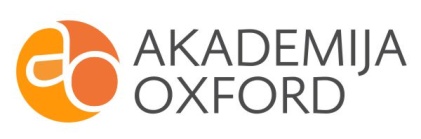 